Maths Challenge 28.01.21WALT use our reasoning and problem solving skills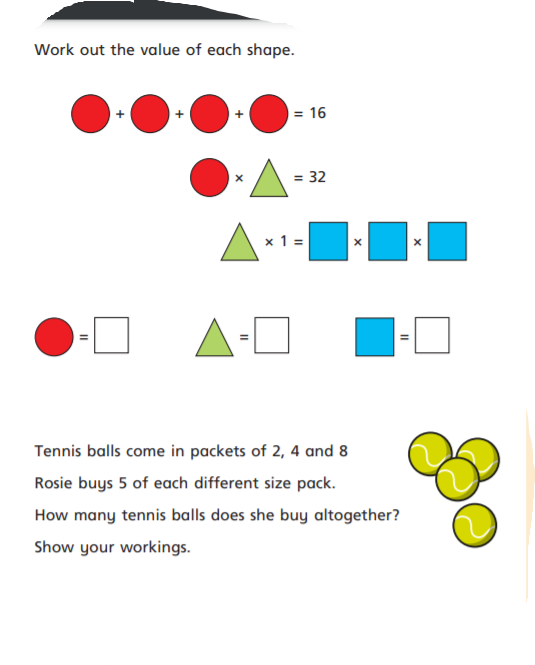 